Program semináře k 36. výzvě v IROP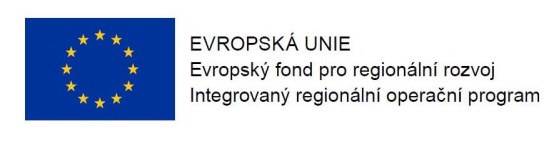 „Stanice integrovaného záchranného systému“ – blok I. a II.Datum:				29. 6. 2016	Místo konání:  	Krajský úřad Středočeského kraje, Zborovská 11 (vchod z ulice Preslova), Praha 5.Zahájení:			29. 6. 2016, 9:30 hodinPředpokládané ukončení:	14:30 hodin9:00 – 9:30	Prezence účastníků 9:30 – 10:30	Blok I. – pro obce (zřizovatelé JSDH kategorie II a III podle přílohy zákona č. 133/1985 Sb., o požární ochraně)	Zahájení, představení 36. výzvy IROP „Stanice integrovaného záchranného systému“ a dotační možnosti pro obce: parametry výzvy, podporované aktivity, způsobilé výdaje, povinné přílohy, postup pro podání žádosti o stanovisko HZS, dotazy 10:30 – 11:30	Základní informace o aplikaci MS2014+, systém hodnocení projektů a další administrace projektu, kontrola výběrových a zadávacích řízení, dotazy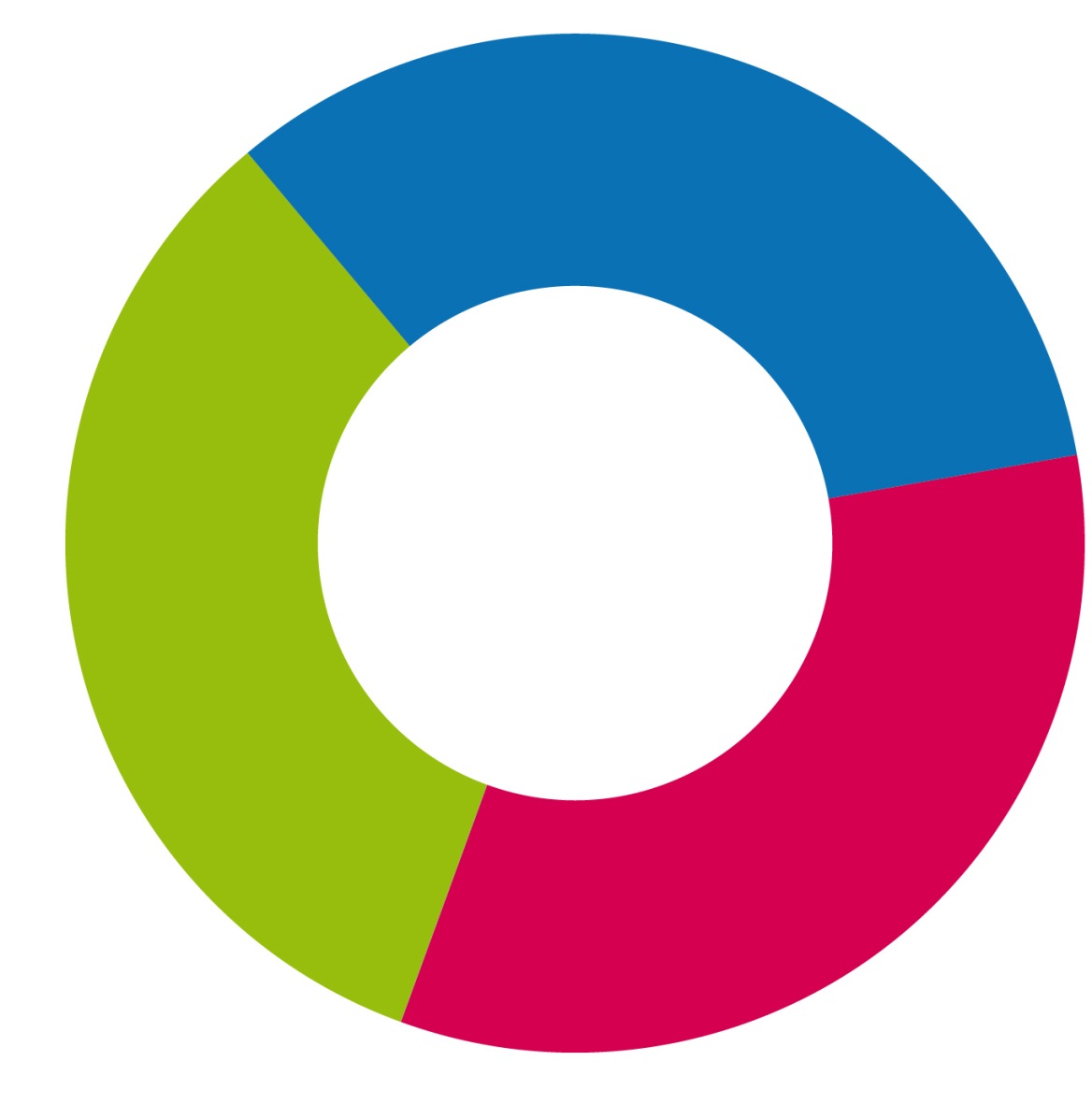 11:30 – 12:00	Přestávka, prezence účastníků12:00 – 13:30	Blok II. – pro ostatní žadatele  (MV – generálního ředitelství HZS ČR, HZS krajů, Záchranný útvar HZS ČR, MV – Policejního prezidia ČR, krajských ředitelství Policie ČR, krajů jako zřizovatelů ZZS kraje, státní organizace, zřizující HZS podniku s územní působností)	Představení 36. výzva IROP „Stanice integrovaného záchranného systému“ a dotační možnosti k podpoře základních složek IZS: parametry výzvy, podporované aktivity, způsobilé výdaje, povinné přílohy, postup pro podání žádosti o podporu, dotazy13:30 – 14:30	Základní informace o aplikaci MS2014+, systém hodnocení projektů a další administrace projektu, kontrola výběrových a zadávacích řízení, dotazy